РЕШЕНИЕЗаслушав информацию заместителя Главы администрации Петропавловск-Камчатского городского округа - руководителя Аппарата администрации Петропавловск-Камчатского городского округа Брызгина К.В., рассмотрев обращение первого заместителя Главы администрации Петропавловск-Камчатского городского округа Иваненко В.Ю. от 19.05.2015 № 01-01-01/850/15, в соответствии со статьей 30.1 Регламента Городской Думы Петропавловск-Камчатского городского округа, Городская Дума Петропавловск-Камчатского городского округаРЕШИЛА:1. Внести в приложение к решению Городской Думы Петропавловск-Камчатского городского округа от 17.12.2014 № 630-р «Об утверждении плана нормотворческой деятельности Городской Думы Петропавловск-Камчатского городского округа на I полугодие 2015 года», изменение, исключив строку тридцать первую.2. Контроль за исполнением настоящего решения возложить на Главу Петропавловск-Камчатского городского округа.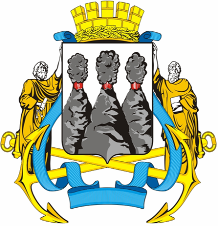 ГОРОДСКАЯ ДУМАПЕТРОПАВЛОВСК-КАМЧАТСКОГО ГОРОДСКОГО ОКРУГАот 27.05.2015 № 755-р33-я (внеочередная) сессияг.Петропавловск-КамчатскийО внесении изменения в решение  Городской Думы Петропавловск-Камчатского городского округа                     от 17.12.2014 № 630-р «Об утверждении плана нормотворческой деятельности Городской Думы Петропавловск-Камчатского городского округа                       на I полугодие 2015 года»Глава Петропавловск-Камчатского городского округа, исполняющий полномочия председателя Городской Думы    К.Г. Слыщенко